Matherad 2 Arbeitsheft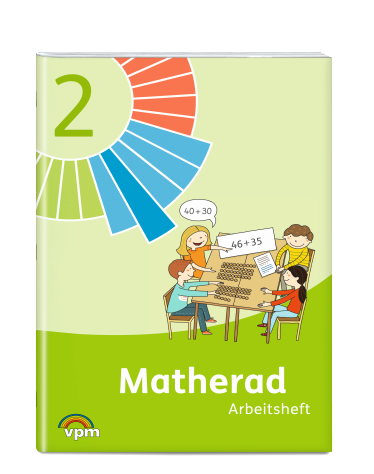 Stoffverteilungsplan Rahmenlehrplan 2016für die Grundschule in BerlinJahrgangstufe 2 Prozessbezogene mathematische StandardsMathematisch Argumentieren [K1]Die Schülerinnen und Schüler können…Probleme mathematisch lösen [K2]Die Schülerinnen und Schüler können …Mathematisch modellieren [K3]Die Schülerinnen und Schüler können…Mathematische Darstellungen verwenden [K4]Die Schülerinnen und Schüler können…Mit symbolischen, formalen, technischen Elementen der Mathematik umgehen [K5]Die Schülerinnen und Schüler können…Mathematisch kommunizieren [K6]Die Schülerinnen und Schüler können…Inhaltsbezogene mathematische StandardsZahlen und Operationen [L1]Die Schülerinnen und Schüler können …Größen und Messen [L2]Die Schülerinnen und Schüler können …Raum und Form [L3]Die Schülerinnen und Schüler können …Gleichungen und Funktionen [L4]Die Schülerinnen und Schüler können …Daten und Zufall [L5]Die Schülerinnen und Schüler können …K1.1Fragen stellen, die für die Mathematik charakteristisch sind (Gibt es…? Wie verändert sich…? Ist das immer so…?)K1.2Zusammenhänge und Strukturen erkennen und Vermutungen zu mathematischen Situationen aufstellenK1.3die Plausibilität von Vermutungen begründenK1.4Beispiele oder Gegenbeispiele für mathematische Aussagen findenK1.5mathematische Aussagen hinterfragen und auf Korrektheit prüfenK1.6Routineargumentationen wiedergebenK1.7Begründungen nachvollziehen und zunehmend selbstständig entwickelnK1.8mehrschrittige Argumentationen zur Begründung und zum Beweisen mathematischer Aussagen entwickelnK1.9Fehler erkennen, beschreiben und korrigierenK1.10Ergebnisse bezüglich ihres Anwendungskontextes bewertenK1.11mehrschrittige Argumentationen, Begründungen und Beweise kritisch hinterfragenK2.1Aufgaben bearbeiten, zu denen sie noch keine Routinestrategie haben (sich zu helfen wissen)K2.2Mathematische Kenntnisse, Fähigkeiten und Fertigkeiten bei der Bearbeitung von Problemen anwendenK2.3Probleme selbst formulierenK2.4Lösungsstrategien (z.B. vom Probieren zum systematischen Probieren) entwickeln und nutzenK2.5Heuristische Hilfsmittel zum Problemlösen anwendenK2.6Zusammenhänge erkennen und Lösungsstrategien auf ähnliche Sachverhalte übertragen K2.7Lösungswege reflektierenK2.8Plausibilität von Ergebnissen überprüfenK3.1relevante Informationen aus Sachtexten und anderen Darstellungen entnehmenK3.2reale Situationen strukturieren und vereinfachenK3.3Sachsituationen in die Sprache der Mathematik übersetzen und entsprechende Aufgaben innermathematisch lösenK3.4reale Situationen mit mathematischen Modellen beschreibenK3.5Sachaufgaben zu Termen, Gleichungen und bildlichen Darstellungen lösenK3.6mathematische Lösungen in Bezug auf die Ausgangssituation prüfen und interpretierenK3.7zu einem mathematischen Modell verschiedene Realsituationen angebenK3.8verwendete Modelle reflektierenK4.1geeignete Darstellungen für das Bearbeiten mathematischer Sachverhalte und Probleme auswählen, nutzen und entwickelnK4.2Darstellungen zielgerichtet verändernK4.3eine Darstellung in eine andere übertragenK4.4zwischen verschiedenen Darstellungen und Darstellungsebenen wechseln (übersetzen)K4.5verschiedene Darstellungen vergleichenK4.6Darstellungen bewerten oder interpretierenK5.1Tabellen, Terme, Gleichungen und Diagramme zur Beschreibung von Sachverhalten nutzenK5.2Variablen und Funktionen zur Bearbeitung von Aufgaben nutzenK5.3symbolische und formale Sprache in natürliche Sprache übersetzen und umgekehrtK5.4formale Rechenstrategien (schnelles Kopfrechnen und automatisierte Verfahren) ausführenK5.5mathematische Verfahren routiniert ausführenK5.6Kontrollverfahren nutzenK5.7Lösungs- und Kontrollverfahren hinsichtlich ihrer Effizienz bewertenK5.8mathematische Hilfsmittel und Werkzeuge sachgerecht auswählen und flexibel einsetzenK6.1eigene Vorgehensweisen beschreiben, Lösungswege anderer nachvollziehen und gemeinsam Lösungswege reflektierenK6.2mathematische Zusammenhänge adressatengerecht beschreibenK6.3eigene Problembearbeitungen und Einsichten dokumentieren und darstellenK6.4relevante Informationen aus Sachtexten und anderen Darstellungen entnehmen und sich darüber mit anderen austauschenK6.5mathematische Informationen in mathematikhaltigen Darstellungen und in nicht aufbereiteten, authentischen Texten erfassen, analysieren und bewertenK6.6mathematische Fachbegriffe und Zeichen bei der Beschreibung und Dokumentation von Lösungswegen sachgerecht verwendenK6.7mathematische Zusammenhänge unter Nutzung von Fachsprache und geeigneten Medien mündlich und schriftlich präsentierenK6.8Aufgaben gemeinsam bearbeitenK6.9Verabredungen treffen und einhaltenZahlvorstellungenZahlvorstellungenZahlvorstellungenZahlvorstellungenZahlvorstellungenZahlen auffassen und darstellenZahlen ordnenZahlen ordnenZahlbeziehungen beschreibenAL1.1 schnelles Erfassen von Mengen (z.B. strukturierte Mengenbilder)L1.2 Übersetzen zwischen kleinen natürlichen Zahlen als Menge und Wort und umgekehrtL1.9 Aufsagen der Zahlenreihe bis 10L1.10 Vergleichen (mehr als, weniger als, gleich viel) von Mengen bis 10 (z.B. durch 1:1-Zuordnung der Elemente)L1.9 Aufsagen der Zahlenreihe bis 10L1.10 Vergleichen (mehr als, weniger als, gleich viel) von Mengen bis 10 (z.B. durch 1:1-Zuordnung der Elemente)L1.14 Zerlegen einer Gesamtmenge in TeilmengenBL1.3 Schreiben von ZiffernL1.4 Auffassen und Darstellen von natürlichen Zahlen bis 100 [ggf. bis 20] als strukturierte Menge, als Bild, als Wort und mit ZiffernL1.5 Wechsel zwischen den Zahldarstellungen natürlicher Zahlen bis 100 [ggf. bis 20]L1.6 Bündeln und Entbündeln von Mengen bis 100 [ggf. bis 20]L1.7 Erkennen von Stellenwerten und Verwenden des ZehnersystemsL1.8 Schätzen von Anzahlen bis 100 [ggf. bis 20]L1.11 Zählen bis 100 [ggf. bis 20] in Schritten vorwärts und rückwärtsL1.12 Vergleichen und Ordnen von natürlichen Zahlen bis 100 [ggf. bis 20] stellenweise sowie am Zahlenstrahl und Zahlenstrich (auch mit Relationszeichen)L1.13 Angeben von Vorgänger, Nachfolger und NachbarzehnernL1.11 Zählen bis 100 [ggf. bis 20] in Schritten vorwärts und rückwärtsL1.12 Vergleichen und Ordnen von natürlichen Zahlen bis 100 [ggf. bis 20] stellenweise sowie am Zahlenstrahl und Zahlenstrich (auch mit Relationszeichen)L1.13 Angeben von Vorgänger, Nachfolger und NachbarzehnernL1.15 Automatisieren der additiven Zahlzerlegungen bis 10 sowie der Ergänzung bis 10L1.16 additives Zerlegen von natürlichen Zahlen bis 100 [ggf. bis 20]L1.17 Finden und Beschreiben von Gemeinsamkeiten und Unterschieden zwischen gegebenen ZahlenL1.18 Unterscheiden von geraden und ungeraden ZahlenOperationsvorstellungen und RechenstrategienOperationsvorstellungen und RechenstrategienOperationsvorstellungen und RechenstrategienOperationsvorstellungen und RechenstrategienOperationsvorstellungen und RechenstrategienOperationsvorstellungen entwickelnOperationsvorstellungen entwickelnRechenverfahren und -strategien anwendenRechenverfahren und -strategien anwendenAL1.19 Ausführen von Handlungen nach dynamischen Situationsbeschreibungen des Hinzufügens und des Wegnehmens mit Material (z.B. Hinzulegen eines Stifts zu anderen)L1.19 Ausführen von Handlungen nach dynamischen Situationsbeschreibungen des Hinzufügens und des Wegnehmens mit Material (z.B. Hinzulegen eines Stifts zu anderen)L1.23 Vertauschen der Reihenfolge beim Hinzufügen und Vergleichen der dabei entstandenen GesamtmengenL1.23 Vertauschen der Reihenfolge beim Hinzufügen und Vergleichen der dabei entstandenen GesamtmengenBL1.20 Entwickeln von Vorstellungen zu den Grundrechenoperationen in dynamischen und statischen Situationen: zur Addition (Hinzufügen, Vereinigen)zur Subtraktion (Wegnehmen, Unterschied)zur Multiplikation (wiederholtes Hinzufügen gleicher Anzahlen, Erfassen multiplikativer Strukturenzur Division (Aufteilen, Verteilen)L1.21 Wechseln zwischen Rechengeschichte, Notation, Handlung und Bild zu den Grundrechenoperationen im Zahlenraum der natürlichen Zahlen bis 100 [ggf. bis 20]L1.22 Beschreiben von Zusammenhängen zwischen den vier Grundrechenoperationen im Zahlenraum der natürlichen Zahlen bis 100 [ggf. bis 20] (z.B. Umkehroperationen)L1.20 Entwickeln von Vorstellungen zu den Grundrechenoperationen in dynamischen und statischen Situationen: zur Addition (Hinzufügen, Vereinigen)zur Subtraktion (Wegnehmen, Unterschied)zur Multiplikation (wiederholtes Hinzufügen gleicher Anzahlen, Erfassen multiplikativer Strukturenzur Division (Aufteilen, Verteilen)L1.21 Wechseln zwischen Rechengeschichte, Notation, Handlung und Bild zu den Grundrechenoperationen im Zahlenraum der natürlichen Zahlen bis 100 [ggf. bis 20]L1.22 Beschreiben von Zusammenhängen zwischen den vier Grundrechenoperationen im Zahlenraum der natürlichen Zahlen bis 100 [ggf. bis 20] (z.B. Umkehroperationen)L1.24 Beschreiben von Aufgabenfamilien (z.B. 5+3=8   3+5=8   8-5=3   8-3=5) unter Nutzung der Umkehroperationen und des Vertauschungsgesetzes (Kommutativgesetz) bei der Addition und MultiplikationL1.25 Nutzen, Darstellen und Beschreiben operativer Strategien für das (gestützte) Kopfrechnen:Verdoppeln und HalbierenNachbaraufgaben (z.B. Verdoppeln plus eins)schrittweises Rechnen bei der Addition und Subtraktion über 10 hinausAnalogien bei gleichartigen Additionen und Subtraktionen (z.B. 12 + 3 mithilfe von 2 + 3)ZerlegungsstrategienL1.26 flexibles und automatisiertes Lösen der Aufgaben des „kleinen 1+1“ (bis Summe 20)L1.27 Berechnen von Produkten über auswendig gelernte Kernaufgaben (z.B. 6∙7 = 6∙5 + 6∙2)L1.28 Durchführen von Kontrollrechnungen unter Nutzung der UmkehroptionenL1.24 Beschreiben von Aufgabenfamilien (z.B. 5+3=8   3+5=8   8-5=3   8-3=5) unter Nutzung der Umkehroperationen und des Vertauschungsgesetzes (Kommutativgesetz) bei der Addition und MultiplikationL1.25 Nutzen, Darstellen und Beschreiben operativer Strategien für das (gestützte) Kopfrechnen:Verdoppeln und HalbierenNachbaraufgaben (z.B. Verdoppeln plus eins)schrittweises Rechnen bei der Addition und Subtraktion über 10 hinausAnalogien bei gleichartigen Additionen und Subtraktionen (z.B. 12 + 3 mithilfe von 2 + 3)ZerlegungsstrategienL1.26 flexibles und automatisiertes Lösen der Aufgaben des „kleinen 1+1“ (bis Summe 20)L1.27 Berechnen von Produkten über auswendig gelernte Kernaufgaben (z.B. 6∙7 = 6∙5 + 6∙2)L1.28 Durchführen von Kontrollrechnungen unter Nutzung der UmkehroptionenGrößenvorstellungen und MessenGrößenvorstellungen und MessenGrößenvorstellungen und MessenVorstellungen zu Größen und ihren Einheiten nutzenGrößenangaben bestimmenAL2.1 einander Zuordnen von Messinstrumenten und Situationen der unmittelbaren Lebenswirklichkeit (z.B. Lineal und Tischlänge)L2.8 direktes Vergleichen von Längen (länger als, kürzer als, gleich lang)BL2.2 Unterscheiden zwischen Angaben der Länge, der Zeit und des GeldesL2.3 situationsangemessenes Verwenden der Einheiten Meter (m) und Zentimeter (cm)Jahr, Monat, Woche, Tag, Stunde (h) und Minute (min)Euro (€) und Cent (ct)L2.4 Zuordnen von Größenangaben zu vertrauten Objekten (Repräsentanten) in den oben genannten Einheiten (Stützpunktvorstellungen)L2.5 Umwandeln und Ordnen von Größenangaben mit den oben genannten Einheiten und Darstellen in unterschiedlichen Schreibweisen (ohne Dezimalschreibweise)L2.6 Unterscheiden zwischen Zeitpunkt und ZeitspanneL2.7 Darstellen von Geldbeträgen in unterschiedlicher Stückelung (auch unter Verwendung verschiedener Münzen und Scheine)L2.9 indirektes Vergleichen mithilfe von selbst gefertigten Messinstrumentenvon Längen (z.B. durch Messen) mit Stiften, Fäden o.Ä. und selbst gefertigten Linealenvon Zeitspannen (z.B. mithilfe eines Pendels)L2.10 Beschreiben des Messens als multiplikativen Vergleich (z.B. 5cm = 5 ∙ 1cm)L2.11 Messen von Längen und Ablesen von Zeitpunkten (Minute, volle Stunde, halbe Stunde, viertel Stunde) mithilfe von genormten Messinstrumenten (z.B. Lineal bzw. Uhr)L2.12 Nutzen von Repräsentanten (Stützpunktvorstellungen) und Rechenoperationen beim Schätzen von LängenRechnen mit GrößenRechnen mit GrößenRechnen mit GrößenGrößen in Sachzusammenhängen berechnenGrößen in Sachzusammenhängen berechnenA--BL2.13 Berechnen von Summen und Differenzen ganzzahliger Größenangaben zu Längen und Geldbeträgen innerhalb einer Einheit, insbesondere in SachkontextenL2.14 Berechnen von Zeitspannen als Differenz von zwei Zeitpunkten innerhalb einer Einheit (auch an der Zeitleiste und am Kalender)L2.15 Prüfen von Ergebnissen auf Plausibilität über StützpunktvorstellungenL2.13 Berechnen von Summen und Differenzen ganzzahliger Größenangaben zu Längen und Geldbeträgen innerhalb einer Einheit, insbesondere in SachkontextenL2.14 Berechnen von Zeitspannen als Differenz von zwei Zeitpunkten innerhalb einer Einheit (auch an der Zeitleiste und am Kalender)L2.15 Prüfen von Ergebnissen auf Plausibilität über StützpunktvorstellungenGeometrische ObjekteGeometrische ObjekteGeometrische ObjekteGeometrische ObjekteGeometrische ObjekteGeometrische Objekte und ihre Eigenschaften beschreibenBeziehungen zwischen geometrischen Objekten beschreibenBeziehungen zwischen geometrischen Objekten beschreibenGeometrische Objekte darstellenAL3.1 Wiedererkennen von realen Objekten in der Umwelt, die wie ein Würfel, ein Quader, eine Kugel aussehenL3.2 Wiedererkennen und Benennen der ebenen geometrischen Grundformen Viereck, Kreis und DreieckL3.7 Unterscheiden und Benennen der räumlichen Lage von Objekten mit Präpositionen (z.B. auf, in, am, vor, neben)L3.7 Unterscheiden und Benennen der räumlichen Lage von Objekten mit Präpositionen (z.B. auf, in, am, vor, neben)L3.10 Kneten von KörperformenL3.11 Nachfahren von Linien in geometrischen GrundformenL3.12 Falten und Schneiden von Dreiecken und ViereckenL3.13 Auslegen von strukturierten FigurenBL3.3 Erkennen, Benennen und Beschreiben geometrischer Objekte (Kugel, Würfel, Quader sowie Dreieck, Viereck, Quadrat, Rechteck, Kreis) in der Umwelt und am Modell unter Nennung einzelner MerkmaleL3.4 Erkennen und Benennen von Ecken, Kanten, Seiten, Strecken und Punkten und deren Nutzung zur Beschreibung von geometrischen ObjektenL3.5 Erkennen von rechten Winkeln (z.B. mithilfe von Faltwinkeln)L3.6 Erkennen von spiegelsymmetrischen Figuren durch Falten und SpiegelnL3.8 Beschreiben von Lagebeziehungen von Objekten (auch unter Verwendung von „links von“, „rechts von“, „innen“, „außen“, „zwischen“)L3.9 Beschreiben von Körpern mithilfe ihrer BegrenzungsflächenL3.8 Beschreiben von Lagebeziehungen von Objekten (auch unter Verwendung von „links von“, „rechts von“, „innen“, „außen“, „zwischen“)L3.9 Beschreiben von Körpern mithilfe ihrer BegrenzungsflächenL3.14 Herstellen und Ergänzen von WürfelbautenL3.15 Formen, Bauen, Falten von Körpern aus verschiedenen MaterialienL3.16 Legen, Zerlegen, Auslegen, Zusammensetzen, Falten, Schneiden, Spannen, Drucken ebener FigurenL3.17 Zeichnen ebener Figuren frei Hand und mithilfe von Zeichengeräten (Lineal, Geodreieck, Schablone) überwiegend auf RasterpapierL3.18 Ergänzen von ebenen Figuren zu achsensymmetrischen Figuren durch Zeichnen (auf Rasterpapier), Legen und DruckenGeometrische AbbildungenGeometrische AbbildungenGeometrische AbbildungenGeometrische AbbildungenGeometrische AbbildungenGeometrische Abbildungen und ihre Eigenschaften nutzenGeometrische Abbildungen und ihre Eigenschaften nutzenGeometrische Abbildungen ausführenGeometrische Abbildungen ausführenAL3.19 Finden von deckungsgleichen und ebenen Figuren durch Aufeinanderlegen und Begründen mit Formulierungen wie „passt genau aufeinander“ und „passt nicht genau aufeinander“L3.20 Finden von geringfügigen Abweichungen (z.B. auf zwei Bildern oder Bauten)L3.19 Finden von deckungsgleichen und ebenen Figuren durch Aufeinanderlegen und Begründen mit Formulierungen wie „passt genau aufeinander“ und „passt nicht genau aufeinander“L3.20 Finden von geringfügigen Abweichungen (z.B. auf zwei Bildern oder Bauten)L3.23 Nachahmen von Bewegungen mit dem eigenen Körper bzw. mit ObjektenL3.24 Anordnen von Objekten nach realen oder bildlichen VorgabenL3.23 Nachahmen von Bewegungen mit dem eigenen Körper bzw. mit ObjektenL3.24 Anordnen von Objekten nach realen oder bildlichen VorgabenBL3.21 umgangssprachliches Beschreiben von räumlichen und ebenen Bewegungen (Verschieben, Drehen, Spiegeln), die selbst, mit anderen oder mit Objekten ausgeführt werdenL3.22 Vergleichen von Original und BildL3.21 umgangssprachliches Beschreiben von räumlichen und ebenen Bewegungen (Verschieben, Drehen, Spiegeln), die selbst, mit anderen oder mit Objekten ausgeführt werdenL3.22 Vergleichen von Original und BildL3.25 Ausführen von Bewegungen (selbst, mit anderen oder mit Objekten) nach mündlichen, bildlichen und schriftlichen AnweisungenL3.26 Erzeugen von Spiegelbildern (z.B. mit dem Spiegel, durch Klecksen)L3.25 Ausführen von Bewegungen (selbst, mit anderen oder mit Objekten) nach mündlichen, bildlichen und schriftlichen AnweisungenL3.26 Erzeugen von Spiegelbildern (z.B. mit dem Spiegel, durch Klecksen)Terme und GleichungenTerme und GleichungenTerme und GleichungenTerme und GleichungenTerme und GleichungenTerme und Gleichungen darstellenTerme und Gleichungen darstellenGleichungen und Gleichungssysteme lösenGleichungen und Gleichungssysteme lösenAL4.1 Legen von Mengen mit kleinen Anzahlen an Objekten in Verbindung mit SachsituationenL4.1 Legen von Mengen mit kleinen Anzahlen an Objekten in Verbindung mit SachsituationenL4.4 Erfassen und Beschreiben des Unterschieds zwischen kleinen MengenL4.5 Ergänzen oder Reduzieren von Mengen bis 10, um Mengen mit gleicher Anzahl von Objekten herzustellenL4.4 Erfassen und Beschreiben des Unterschieds zwischen kleinen MengenL4.5 Ergänzen oder Reduzieren von Mengen bis 10, um Mengen mit gleicher Anzahl von Objekten herzustellenBL4.2 Darstellen von Sachsituationen durch Mengenbilder, Worte, Zahlenterme und Gleichungen (mit einer Rechenoperation)L4.3 Erfinden von Rechengeschichten und Zeichnen von Bildern zu vorgegebenen Termen und Gleichungen (mit einer Rechenoperation)L4.2 Darstellen von Sachsituationen durch Mengenbilder, Worte, Zahlenterme und Gleichungen (mit einer Rechenoperation)L4.3 Erfinden von Rechengeschichten und Zeichnen von Bildern zu vorgegebenen Termen und Gleichungen (mit einer Rechenoperation)L4.6 Vergleichen des Wertes von einfachen Zahlentermen (mit einer Rechenoperation) mit Zahlen und Darstellen der Beziehung mithilfe  der Relationszeichen =, >, <  (z.B. 3 + 4 > 5)L4.7 Finden von Zahlentermen mit gleichem Wert (z.B. durch Zahlzerlegungen)L4.8 Lösen einfacher Gleichungen mit Platzhaltern (inhaltlich und unter Nutzung der Umkehroperationen) (z.B. □ + 5 = 8)L4.9 Beschreiben des Lösungsweges mit WortenL4.6 Vergleichen des Wertes von einfachen Zahlentermen (mit einer Rechenoperation) mit Zahlen und Darstellen der Beziehung mithilfe  der Relationszeichen =, >, <  (z.B. 3 + 4 > 5)L4.7 Finden von Zahlentermen mit gleichem Wert (z.B. durch Zahlzerlegungen)L4.8 Lösen einfacher Gleichungen mit Platzhaltern (inhaltlich und unter Nutzung der Umkehroperationen) (z.B. □ + 5 = 8)L4.9 Beschreiben des Lösungsweges mit WortenZuordnungen und FunktionenZuordnungen und FunktionenZuordnungen und FunktionenZuordnungen und FunktionenZuordnungen und FunktionenZuordnungen und Funktionen untersuchenZuordnungen und Funktionen darstellenZuordnungen und Funktionen darstellenEigenschaften funktionaler Zusammenhänge nutzenAL4.10 Ordnen von Objekten, die vorgegeben oder selbst gefunden sind, nach ihren Eigenschaften (z.B. Farbe)L4.13 Nachlegen, Nachbauen und Ausmalen einer Folge geometrischer Muster nach VorlageL4.13 Nachlegen, Nachbauen und Ausmalen einer Folge geometrischer Muster nach VorlageL4.16 Ausfüllen von Lücken bei einfachen Folgen gegebener geometrischer Muster durch Legen, Bauen und AusmalenBL4.11 Erkennen und beschreiben von geometrischen und arithmetischen Mustern (z.B. strukturierte Rechenpäckchen)L4.12 Erkennen und Beschreiben von Zuordnungen in Alltagszusammenhängen mit Worten (z.B. Je mehr…, desto mehr…)L4.14 Herstellen geometrischer und arithmetischer Muster nach vorgegebenen BildungsregelnL4.15 Darstellung von Zuordnungen unter Verwendung von PfeilenL4.14 Herstellen geometrischer und arithmetischer Muster nach vorgegebenen BildungsregelnL4.15 Darstellung von Zuordnungen unter Verwendung von PfeilenL4.17 Fortsetzen von einfachen Zahlenfolgen (z.B. Malfolgen) und strukturierten Rechenpäckchen sowie geometrischen MusternDatenDatenDatenDatenDatenDaten erhebenDaten darstellenDaten darstellenStatistische Erhebungen auswertenAL5.1 Erkennen von Objekten mit bestimmten Eigenschaften wie Farbe und FormL5.3 Sortieren von Objekten mit gleichen Eigenschaften wie Farbe, Form, GrößeL5.3 Sortieren von Objekten mit gleichen Eigenschaften wie Farbe, Form, GrößeL5.6 Vergleichen von sortierten Objektmengen bezüglich ihrer Anzahl (z.B. weniger rote Kreise als blaue Kreise)BL5.2 Sammeln von Daten anhand von vorgegebenen alltagsnahen Fragestellungen (z.B. Anzahl der Geschwister)L5.4 Darstellen von Daten aus Bildern oder der unmittelbaren Lebenswirklichkeit in vorgegebenen TabellenL5.5 Darstellen von Einzeldaten mit Würfeltürmen und in vorgegebenen Säulendiagrammen (z.B. durch Ausmalen von Kästchen)L5.4 Darstellen von Daten aus Bildern oder der unmittelbaren Lebenswirklichkeit in vorgegebenen TabellenL5.5 Darstellen von Einzeldaten mit Würfeltürmen und in vorgegebenen Säulendiagrammen (z.B. durch Ausmalen von Kästchen)L5.7 Lesen von Strichlisten und Tabellen (mit einer Eigenschaft)L5.8 Ablesen und Nennen von Informationen aus Listen, Diagrammen und KalendernZählstrategien und WahrscheinlichkeitenZählstrategien und WahrscheinlichkeitenZählstrategien und WahrscheinlichkeitenZählstrategien und WahrscheinlichkeitenZählstrategien und WahrscheinlichkeitenZählstrategien anwendenZählstrategien anwendenWahrscheinlichkeiten von Ereignissen bestimmenWahrscheinlichkeiten von Ereignissen bestimmenAL5.9 Herstellen unterschiedlicher Anordnungen mit Material (z.B. Bausteinstürme, Anziehpuppen)L5.9 Herstellen unterschiedlicher Anordnungen mit Material (z.B. Bausteinstürme, Anziehpuppen)L5.12 Nutzen des Spielgeräts Würfel mit seinen verschiedenen möglichen ErgebnissenL5.12 Nutzen des Spielgeräts Würfel mit seinen verschiedenen möglichen ErgebnissenBL5.10 handelndes oder bildliches Ermitteln von Lösungen zu kombinatorischen Fragestellungen und Darstellen als AufzählungL5.11 Nutzen der Strategie „Probieren und Sortieren“, um kombinatorische Fragestellungen zu lösenL5.10 handelndes oder bildliches Ermitteln von Lösungen zu kombinatorischen Fragestellungen und Darstellen als AufzählungL5.11 Nutzen der Strategie „Probieren und Sortieren“, um kombinatorische Fragestellungen zu lösenL5.13 Durchführen von Experimenten mithilfe symmetrischer Zufallsgeräte (z.B. Würfel, Münzen, Wendeplättchen) und Dokumentieren der ErgebnisseL5.14 Nutzen der Wörter „sicher“, „möglich“ und „unmöglich“ für die Beschreibung von ErgebnissenL5.13 Durchführen von Experimenten mithilfe symmetrischer Zufallsgeräte (z.B. Würfel, Münzen, Wendeplättchen) und Dokumentieren der ErgebnisseL5.14 Nutzen der Wörter „sicher“, „möglich“ und „unmöglich“ für die Beschreibung von ErgebnissenThema im Schülerbuch SeiteInhalteKompetenzen/ Fertigkeiten Mein UnterrichtsplanZählen und Zahlen bis 100 (S. 4-25)Zählen und Zahlen bis 100 (S. 4-25)Zählen und Zahlen bis 100 (S. 4-25)Zählen und Zahlen bis 100 (S. 4-25)Zählen und Zahlen bis 100 (S. 4-25)Wiederholung4-6Eigene RechenwegeK6.1, K6.3L1.26L4.9Wiederholung4-6RechendreieckeK1.2K2.4K6.1, K6.7, K6.8L1.26Schätzen und zählen7schnell strukturierte Anzahlen erfassenK2.4K3.1K4.5K6.1, K6.4L1.1 (A), L1.4L4.1Schätzen und zählen7eigene ZählstrategienK3.2, K3.5K6.1L1.8Zehner und Einer8-15Goldenes Perlenmaterial (Zehnerstäbchen und einzelne Perlen)K1.5K4.1, K4.3K5.8L1.3, L1.4, L1.5, L1.6, L1.7Zehner und Einer8-15ZehnerbündelungK4.1, K4.3K5.8K6.1, K6.7L1.1 (A), L1.3, L1.5, L1.6, L1.7Zehner und Einer8-15Mit Zehnerzahlen rechnenL1.3Zehner und Einer8-15ikonische DarstellungenK4.3K5.8L1.1 (A), L1.3, L1.4, L1.5, L1.6, L1.7Zehner und Einer8-15Strich-Punkt-Darstellungen (Geheimschrift)K4.1, K4.3K5.3K5.8K6.1, K6.7L1.1 (A), L1.3, L1.4, L1.5, L1.6, L1.7Zehner und Einer8-15Zahlenkarten nach MontessoriK4.1, K4.3K5.8, L1.7Zehner und Einer8-15ZahlwörterL1.2 (A), L1.3, L1.5Zahlenreihe16-19Zehnerbündelung/ZahlenreiheK4.1, K4.3L1.11 Zahlenreihe16-19AltersangabenL5.1Zahlenreihe16-19Vorgänger(zehner) und Nachfolger(zehner)K6.5L1.11 , L1.13Zahlenreihe16-19Zahlen der Größe nach ordnenZahlenreihe16-19in Schritten (vorwärts und rückwärts) zählenL1.11 Zahlenreihe16-19Vergleich von Mengen (größer als, kleiner als, gleich viel)K6.5, K6.7L1.12Hunderterfeld20-24eigene HunderterdarstellungK1.5K2.1K4.1K6.1, K6.3, K6.6, K6.7, K6.8L1.1 (A), L1.5Hunderterfeld20-24Zahlen im Hunderterfeld benennenK1.2K2.1, K2.4K4.1, K4.3K6.2, K6.3, K6.5, K6.6, K6.7L1.2 (A), L1.7, L1.11 Hunderterfeld20-24mit Zahlen im Hunderterfeld rechnenK4.1K5.3, K5.4L1.7Selbsteinschätzung25Arbeitsergebnisse, Vorgehensweisen, Lernerfahrungen festhaltenK6.3Addition bis 100 (S. 26-40)Addition bis 100 (S. 26-40)Addition bis 100 (S. 26-40)Addition bis 100 (S. 26-40)Addition bis 100 (S. 26-40)Zehnerzahlen addieren26-27HunderterfeldK4.1K5.4L4.7, L4.8Zehnerzahlen addieren26-27ZahlzerlegungenK1.2K5.4K6.1, K6.2, K6.3, K6.6L1.14 (A), L1.16L4.7Zehnerzahlen addieren26-27SachaufgabeK2.2K3.1, K3.2, K3.3, K3.5, K3.6K4.1K5.1, K5.4K6.4L1.21L4.2ZE + E28-34mit Zehnerüberschreitung addierenK2.4K5.4L1.7, L1.25ZE + E28-34Zwerg- und RiesenaufgabenK2.4K5.3, K5.4K6.5, K6.7L1.7, L1.25, L1.26ZE + E28-34Tauschaufgaben (Kommutativgesetz)K5.3, K5.4K6.1, K6.3L1.23 (A), L1.24, L1.25ZE + E28-349er-TrickK1.5K5.3, K5.4K6.1, K6.3, K6.7, K6.8L1.25L4.9ZE + E28-34Zahlen zueinander in Beziehung setzenK5.4K6.5L1.12L4.6ZE + E28-34Geschickt addierenK1.5K2.4K5.3, K5.4K6.6, K6.8L1.25L4.9, L4.11, L4.17ZE + ZE35-39HunderterfeldK4.1, K4.3K5.3, K5.4L1.14 (A), L1.16L4.8ZE + ZE35-39Auf Stufenzahlen ergänzenK5.3, K5.4L1.7L4.7ZE + ZE35-39Mit Zehnerüberschreitung addierenK2.3K5.4K6.1, K6.8ZE + ZE35-39Mit Zehnerzahlen addierenK2.2K5.4K6.7L1.18ZE + ZE35-39VerdopplungsaufgabenK5.4Selbsteinschätzung40Arbeitsergebnisse, Vorgehensweisen, Lernerfahrungen festhaltenK6.3Subtraktion bis 100 (S. 41-55)Subtraktion bis 100 (S. 41-55)Subtraktion bis 100 (S. 41-55)Subtraktion bis 100 (S. 41-55)Subtraktion bis 100 (S. 41-55)Zehnerzahlen subtrahieren41HunderterfeldK4.1, K4.3K5.4Zehnerzahlen subtrahieren41RechengeschichtenK2.2K3.1, K3.2, K3.3, K3.6K5.1, K5.2, K5.4K6.4L1.20, L1.21L4.2ZE - E42-47Zwerg- und RiesenaufgabenK2.4K5.3, K5.4K6.5, K6.7L1.7ZE - E42-47Mit Zehnerüberschreitung subtrahierenK2.3K5.3, K5.4, K5.8K6.1, K6.7L1.7ZE - E42-479er-TrickK1.5K5.3, K5.4K6.1, K6.3, K6.8L4.9ZE - E42-47Strukturierte Päckchen lösenK1.2K2.4K5.3, K5.4L4.11, L4.17ZE - E42-47Zahlen zueinander in Beziehung setzenK5.4K6.5L1.12L4.6ZE - E42-47Geschickt subtrahierenK2.4K5.3, K5.4K6.6L4.9ZE - ZE48-54HunderterfeldK4.1, K4.3K5.4L1.14 (A), L1.16ZE - ZE48-54Mit Zehnerzahlen subtrahierenK5.4K6.7ZE - ZE48-54Mit Zehnerüberschreitung subtrahierenK2.3K5.4K6.1, K6.3, K6.8L1.25ZE - ZE48-54HalbierenK1.1, K1.3, K1.4K2.2, K2.4K3.2, K3.3K5.4K6.2, K6.6L1.20, L1.21, L1.25ZE - ZE48-54Ergänzen statt subtrahierenK2.3K5.4L1.22, L1.24, L1.25, L1.28ZE - ZE48-54AufgabenfamilienK1.2, K1.6K2.4K5.4L1.14 (A), L1.16, L1.22, L1.24ZE - ZE48-54ZahlenmauernK1.2K2.4K5.4K6.20Selbsteinschätzung55Arbeitsergebnisse, Vorgehensweisen, Lernerfahrungen festhaltenK6.3Multiplikation und Division (S. 56-84)Multiplikation und Division (S. 56-84)Multiplikation und Division (S. 56-84)Multiplikation und Division (S. 56-84)Multiplikation und Division (S. 56-84)Vom Plus zum Mal56-61MalbilderK1.2K2.4K4.1, K4.3K5.2, K5.4K6.5L1.20, L1.21, L1.22L4.2, L4.3Vom Plus zum Mal56-61PerlenstäbchenK1.2K2.4, K4.3K4.1, K4.4K5.4L1.20, L1.21, L1.22,Vom Plus zum Mal56-61Tauschaufgaben K2.4K4.1, K4.3K5.4K6.5L1.20, L1.21, L1.22, L1.24, L1.25Vom Plus zum Mal56-61QuadrataufgabenK2.4K5.4L1.20, L1.21L4.11, L4.13 (A), L4.17Vom Plus zum Mal56-61MalgeschichtenK2.2K3.3, K3.6K5.4K6.1, K6.7, K6.8L1.20, L1.21L4.2, L4.3Einmaleinsreihen62-77Königsaufgaben und Quadrataufgaben als HilfsaufgabenK2.4K5.4L1.25, L1.27Einmaleinsreihen62-77EinmaleinsreihenK1.2K3.3K5.4K6.2, K6.3, K6.5, K6.7, K6.8L4.8, L4.17Einmaleinsreihen62-77TextaufgabenK2.2K3.2K5.2, K5.4Einmaleinsreihen62-77Plus-Mal-BäumeK2.1, K2.4K5.4K6.1, K6.2, K6.3, K6.5, K6.6Division78-83Aufteilen und VerteilenK2.4K3.3, K3.5, K3.6K5.4L1.20L4.2Division78-83AufgabenfamilienK2.4K5.4L1.22, L1.24Division78-83DivisionsaufgabenK1.2K2.4L1.20, L1.28Division78-83Division mit RestK2.1
K2.4K3.5K4.3K6.7L1.20Division78-83TextaufgabenK2.2, K2.4K3.5K5.2L1.20L4.2Division78-83MaltabellenK4.1Selbsteinschätzung84Arbeitsergebnisse, Vorgehensweisen, Lernerfahrungen festhaltenK6.3Lila Bereiche (S. 85-112)Lila Bereiche (S. 85-112)Lila Bereiche (S. 85-112)Lila Bereiche (S. 85-112)Lila Bereiche (S. 85-112)Symmetrie85-86FaltschnitteK1.4L3.6, L3.16Symmetrie85-86SymmetrieachsenK4.1L3.6, L3.18L4.11, L4.17Geometrische Körper87-88geometrische Körper benennenK6.5Geometrische Körper87-88geometrische Körper in der UmweltL3.1 (A)Geometrische Körper87-88Eigenschaften geometrischer KörperK6.5L3.3, L3.4Unser Geld89-94Geldbeträge vergleichen und zuordnenK2.3K4.1K6.1, K6.7L2.2, L2.3, L2.4, L2.5Unser Geld89-94Geldbeträge nach dem Wert ordnenL2.2, L2.3Unser Geld89-94Möglichkeiten, mit verschiedenen Scheinen und Münzen zu zahlenK2.1, K2.3L2.2, L2.3, L2.5, L2.7Unser Geld89-94Geldbeträge addieren und subtrahierenK3.1, K3.2, K3.4, K3.5K6.4L2.2, L2.3, L2.13Wahrscheinlichkeiten95-97Anzahl der Möglichkeiten bei WürfelergebnissenK1.1, K1.2, K1.5K2.1, K2.3K3.2K5.1K6.1, K6.3, K6.6, K6.7L5.5, L5.7, L5.12, L5.13Wahrscheinlichkeiten95-97Zufallsexperimente mit dem WürfelK1.5K3.2K4.1, K4.4K5.1K6.3, K6.7L5.5, L5.13Häufigkeiten98-99Daten aus einem Säulendiagramm entnehmenK3.1, K3.2, K3.4K4.1, K4.6K5.1K6.1, K6.4L5.8Häufigkeiten98-99Säulendiagramm erstellenK2.3K3.2, K3.3, K3.4K4.1K5.1L5.1, L5.5Messen100-102Körpermaße und eigene MaßeinheitenK2.1K5.8K6.7L2.1 (A), L2.2, L2.3, L2.4, L2.9, L2.12Messen100-102Personen und Gegenstände messenK5.8L2.1 (A), L2.2, L2.3, L2.5, L2.9, L2.11L5.4Größen103Informationen aus Darstellungen/Texten entnehmenK3.1K6.4L2.2Größen103Additionsaufgaben mit Größen lösenL2.2, L2.13Sachaufgaben104-107Sachaufgaben lösenK2.2K3.1, K3.2, K3.3, K3.4, K3.6K4.1K5.2K6.3, K6.4, K6.7, K6.8L2.3L4.2Die Uhr108-110Uhrzeiten auf analogen Uhren ablesenK3.1K6.4, K6.7, K6.8L2.2, L2.3, L2.11Die Uhr108-110bei analogen Uhren Uhrzeiten eintragenL2.2, L2.3, L2.11Die Uhr108-110Zeitspannen berechnenK3.1K6.4L2.2, L2.3, L2.6, L2.14Kalender111-112einem Datum den Wochentag zuordnenK3.1K6.4L2.3Kalender111-112unterschiedliche Schreibweisen von DatumsangabenK3.1K6.4L2.3Kalender111-112den Umgang mit dem Kalender übenK1.4K3.1K6.4L2.3, L2.14L5.8